Publicado en Gran Canaria el 05/12/2022 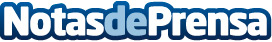 La recuperación del turismo insular, representada por la empresa de alojamientos Gran Canaria StaysGran Canaria Stays es protagonista de una destacada recuperación del sector turístico, que se acentúa en el sur de la isla. El año que está a punto de acabar arroja cifras similares a las prepandémicas, mientras las autoridades trabajan en las inversiones que realizarán en 2023. Alojamientos como los de Gran Canaria Stays se preparan para recibir a visitantes cuyo número continuará creciendoDatos de contacto:Pablo Hernández+34 654 323 778Nota de prensa publicada en: https://www.notasdeprensa.es/la-recuperacion-del-turismo-insular_1 Categorias: Inmobiliaria Viaje Canarias Entretenimiento Turismo http://www.notasdeprensa.es